Socorro, 30 de enero de 2023	PLAN ESTRATEGICO DE SEGURIDAD VIAL PESV HMBElaborado por: ￼			____________________________________________"LIDER SISTEMA DE GESTION EN SEGURIDAD Y SALUD EN EL TRABAJO"SG SSTRevisado por:___________________________		JURIDICAAprobado por:__________________________________		COMITE DE SEGURIDAD VIALINTRODUCCIÓNLa Organización Mundial de la Salud (OMS) ha declarado que los accidentes de tránsito se han considerado uno de los mayores impactos para el medio ambiente, para las personas y para el medio en el que se presentan.Colombia se ha unido al Plan Mundial para el Decenio de Acción de la Seguridad Vial 2011–2020; en tal virtud, el Gobierno Nacional definió como prioridad y como una política de Estado la seguridad vial, la cual se concreta en el Plan Nacional de Seguridad Vial (PNSV 2011–2021). Según la Ley 1503 de 2011 ART 1., la cual define los lineamientos generales en educación, responsabilidad social empresarial, acciones estatales y comunitarias para promover en las personas la formación de hábitos, comportamientos, conductas en la vida y en consecuencia, la formación de criterios autónomos, solidarios y prudentes para la toma de decisiones en situaciones de desplazamiento o de uso de la vía pública; así mismo en el ART 2 de la Ley enunciada establece el deber de diseñar, implementar y ajustar el plan estratégico de seguridad vial a las características propias de toda organización, entidad o empresa pública y privada del país.La ESE Hospital Regional Manuela Beltrán inicia la elaboración y cumplimiento del Plan Estratégico de Seguridad Vial de la entidad incluyendo a trabajadores y estudiantes para el manejo de los lineamientos y directrices enmarcados y definidos en la Resolución 1565 de 2014 del Ministerio de Transporte.El Plan Estratégico de Seguridad Vial del Hospital Regional Manuela Beltrán contiene acciones y actividades para prevenir y mitigar cada uno de los riesgos presentes, corregir actividades e impactos generados e implementar las políticas dirigidas a disminuir y controlar el riesgo que presentan cada uno de los miembros de la entidad al tener en su relación directa o indirecta con el uso de los diferentes medios de desplazamiento.A fin de establecer un seguimiento y un conocimiento previo del plan estratégico se establecen conceptos y definiciones generales sobre el método de implementación según la Resolución 1565 de 2014.Un Plan Estratégico de Seguridad Vial es considerado un instrumento el cual debe ser implementado en servidores públicos o privados según la normativa legal para Colombia, este documento se realiza a fin de mitigar y controlar la accidentalidad vial por parte de los integrantes de la organización.El Plan Estratégico de Seguridad Vial busca asignar responsabilidades y roles en materia de mitigación de riesgos viales y protección de la comunidad.El Plan Estratégico de Seguridad Vial se integra con actividades de Talento Humano y seguridad y salud en el trabajo, cuyo objetivo es “Mejorar la competencia y el bienestar del talento humano” acorde a la política que plantea Ambientes de trabajo seguros. que propicien el bienestar del talento humano.Según la “LEY 1702 DE 2013, POR LA CUAL SE CREA LA AGENCIA NACIONAL DE SEGURIDAD VIAL Y SE DICTAN OTRAS DISPOSICIONES” y en la “RESOLUCION 1565 DE 2014, POR LA CUAL SE PLANTEA LA GUIA METODOLOGICA PARA LA ELABORACION DEL PLAN ESTRATEGICO DE SEGURIDAD VIAL”se establecen las definiciones para la regulación y seguimiento del plan estratégico vial entre las cuales tenemos a:Seguridad Vial. Entiéndase por seguridad vial el conjunto de acciones y políticas dirigidas a prevenir, controlar y disminuir el riesgo de muerte o de lesión de las personas en sus desplazamientos ya sea en medios motorizados o no motorizados. Se trata de un enfoque multidisciplinario sobre medidas que intervienen en todos los factores que contribuyen a los accidentes de tráfico en la vía, desde el diseño de la vía y equipamiento vial, el mantenimiento de las infraestructuras viales, la regulación del tráfico, el diseño de vehículos y los elementos de protección activa y pasiva, la inspección vehicular, la formación de conductores y los reglamentos de conductores, la educación e información de los usuarios de las vías, la supervisión policial y las sanciones, la gestión institucional hasta la atención a las víctimas.Plan Nacional de Seguridad Vial. Se tratará de un plan, basado en el diagnóstico de la accidentalidad y del funcionamiento de los sistemas de seguridad vial del país. Determinará objetivos, acciones y calendarios, de forma que concluyan en una la acción multisectorial encaminada a reducir de víctimas por siniestros de tránsito. La Agencia Nacional de Seguridad Vial (ANSV) será el órgano responsable del proceso de elaboración, planificación, coordinación y seguimiento del Plan Nacional de Seguridad Vial, que seguirá vigente hasta que se apruebe la ley y se promulgue un nuevo Plan Nacional de Seguridad Vial.Campañas de Prevención Vial. Decididos intentos de informar, persuadir o motivar a las personas en procura de cambiar sus creencias y/o conductas para mejorar la seguridad vial en general o en un público grande específico y bien definido, típicamente en un plazo de tiempo determinado por medio de actividades de comunicación organizadas en las que participen canales específicos de medios de comunicación con el apoyo interpersonal y u otras acciones de apoyo como las actividades de las fuerzas policiales, educación, legislación, aumento del compromiso personal, gratificaciones, entre otros.” (Legislativa, 2013)Seguridad activa. Se refiere al conjunto de mecanismos o dispositivos del vehículo automotor destinados a proporcionar una mayor eficacia en la estabilidad y control del vehículo en marcha para disminuir el riesgo de que se produzca un accidente de tránsito.Seguridad pasiva. Son los elementos del vehículo automotor que reducen los daños que se pueden producir cuando un accidente de tránsito es inevitable y ayudan a minimizar los posibles daños a los ocupantes del vehículo.Accidente de tránsito. Evento generalmente involuntario, generado al menos por un vehículo en movimiento, que causa daños a personas y bienes involucrados en él, e igualmente afecta la normal circulación de los vehículos que se movilizan por la vía o vías comprendidas en el lugar o dentro de la zona de influencia del hecho (CNTT,2002).Usuarios Vulnerables. Es un término que se aplica a los usuarios con una mayor probabilidad de sufrir lesiones graves o la muerte en caso de un accidente, son principalmente aquellos sin la protección de un revestimiento exterior, a saber, los peatones y los conductores de vehículos de dos ruedasEntre éstos, los peatones y los ciclistas son aquellos que probablemente menos probabilidades tienen de infligir lesiones a otro usuario de la vía, mientras que los motociclistas, dado que las máquinas son más pesadas y las velocidades más altas, puede representar un peligro mayor para los demás. (Organization for Economic Cooperation and Development (OECD), 1998).Movilidad Reducida. Persona que, debido a una discapacidad física, psíquica o sensorial, bien de forma permanente o temporal, confluye alguna circunstancia excepcional, que le impide el desarrollo normal de su capacidad de movilidad y desplazamiento.Amenaza. Se define como la probabilidad de ocurrencia de un suceso potencialmente desastroso, durante cierto período de tiempo en un sitio dado.Riesgo. Es la evaluación de las consecuencias de un peligro, expresada en términos de probabilidad y severidad, tomando como referencia la peor condición previsible.Peligro. Fuente, situación o acto con potencial de causar daño en la salud de los trabajadores, en los equipos o en las instalaciones.Vulnerabilidad. Probabilidad de afectación, puede decirse también, de la susceptibilidad de ser afectado por una amenaza y su capacidad de sobreponerse.Acción Correctiva. Acción tomada para eliminar la causa de una no conformidad detectada u otra situación no deseable. (Decreto 1443).Acción preventiva. Acción para eliminar o mitigar la(s) causa(s) de una no conformidad u otra situación potencial no deseable. (Decreto 1443).Alcoholimetría. Examen o prueba de laboratorio o por medio técnico que determina el nivel de alcohol etílico en la sangre con base en prueba de aliento.Acompañante. Persona que viaja con el conductor de un vehículo automotor (CNTT, 2002).Peatón. Persona que transita a pie por una vía (CNTT, 2002).Pasajero. Persona distinta del conductor que se transporta en un vehículo público (CNTT, 2002).Ciclista. Conductor de bicicleta o triciclo (CNTT, 2002).Conductor. Es la persona habilitada y capacitada técnica y teóricamente para operar un vehículo (CNTT, 2002).Licencia de Conducción. Documento público de carácter personal e intransferible expedido por autoridad competente, que autoriza a una persona para la conducción de vehículos automotores con validez en todo el territorio nacional.Croquis. Plano descriptivo de los pormenores de un accidente de tránsito donde resulten daños a personas, vehículos, inmuebles, muebles o animales, levantado en el sitio de los hechos por el agente, la policía de tránsito o por la autoridad competente.Vehículo. Todo aparato montado sobre ruedas que permite el transporte de personas, animales o cosas de un punto a otro por vía terrestre pública o privada abierta al público (CNTT. 2002).Capacitación. Es toda actividad realizada en una empresa o institución autorizada, para responder a sus necesidades, con el objetivo de preparar el talento humano mediante un proceso en el cual el participante comprende, asimila, incorpora y aplica conocimientos, habilidades, destrezas que lo hacen competente para ejercer sus labores en el puesto de trabajo (Resolución 1409).Mantenimientos. Programación de inspecciones, tanto de funcionamiento como de seguridad, ajustes, reparaciones, análisis, limpieza, lubricación, calibración, que deben llevarse a cabo en forma periódica con base a un plan establecido. La característica principal del mantenimiento es la de inspeccionar los equipos y detectar las fallas en su fase inicial, y corregirlas en el momento oportuno.Transporte. Es el traslado de personas, animales o cosas de un punto a otro a través de un medio físico.OBJETIVOS DEL PLAN ESTRATÉGICO DE SEGURIDAD VIALObjetivo General del PESVDisminuir el riesgo vial optimizando las condiciones de los vehículos, de las vías internas y en especial, mejorando el conocimiento y el comportamiento en materia de seguridad vial de todos los trabajadores, haciendo énfasis en el proceso que ejecuta actividades de transporte de personas. Objetivos Específicos del PESVGenerar un diagnóstico para el PESV Incluye los vehículos, la infraestructura, conductores. Con que cuenta la entidad con relación a los estándares en materia de seguridad vialDesarrollar un plan que permita fortalecer el conocimiento en materia de seguridad vial y la mejora de su infraestructuraMonitorear los avances en materia de seguridad vial y desarrollar actividades educativas a grupos de interés (personal con rol de conductor que permitan evidenciar las deficiencias o conductas de la comunidad Directrices de la alta DirecciónLa Empresa Social del Estado Hospital Regional Manuela Beltrán como institución prestadora de servicios de salud I, ll Y III NIVEL establece dentro de sus Prioridades la implementación y el desarrollo de un plan estratégico de seguridad vial, cumpliendo con las normas legales vigentes en Colombia en Seguridad Vial. Y comprometida con el desarrollo continuo de actividades de promoción y prevención de accidentes de carácter vial, generados de manera directa o indirecta en el desarrollo de sus actividades misionales. Por  lo tanto, todos los  trabajadores o empresas que ejecuten algún proceso para el cumplimiento misional o de apoyo de la institución  provistos o no con vehículos de la Entidad o propios para el ejercicio de su labor son responsables de participar en las diversas actividades que se programen y desarrollen, con el fin de disminuir la probabilidad de ocurrencia de accidentes que puedan afectar la integridad física, mental y social de quienes usan dichos vehículos, de los pacientes, de las familias, de la comunidad y demás actores viales, la propiedad pública o privada y/o el medio ambiente. Para cumplir este propósito el Hospital Regional Manuela Beltrán se compromete a desarrollar las siguientes acciones: Concientizar a Trabajadores, especialmente a conductores de vehículos de transporte asistencial, a través de capacitaciones y/o sensibilizaciones orientadas a la prevención de accidentes de tránsito, respeto de la señalización vial y adopción de conductas proactivas frente al manejo defensivo y preventivo.Sensibilizar a los trabajadores y demás usuarios, que requieren de los servicios de traslado en los vehículos de la entidad, con el fin de generar conciencia en el cumplimiento de las normas de tránsito.Vigilar la responsabilidad de los Trabajadores frente a la realización de los mantenimientos preventivos y correctivos de los vehículos de la Institución con el objeto de mantener un desempeño óptimo y seguro.Desarrollar acciones preventivas de inspección a vehículos.Recalcara la importancia de regular las jornadas de descanso y horas de conducción, velando por mantener al personal en condiciones óptimas para desarrollar la labor; a la empresa que tenga el proceso de conductores.Promover la cultura de estilos de vida seguros y saludables como son: dieta balanceada, ejercicio, descanso adecuado, evitar consumo de alcohol, de drogas y uso adecuado del cinturón de seguridad.Difundir a todos los conductores que la mayoría de los traslados asistenciales han recibido una estabilización médica y solicitado una autorización previa a la EPS para el traslado por lo tanto la mayoría de estos no son urgencias vitales y en todo caso se deben cumplir la normatividad vigente (Código Nacional de Tránsito) incluyendo los límites de velocidad establecidos.Establecer que, por parte de los conductores, el uso de teléfonos móviles y otros elementos electrónicos móviles, no podrán ser usados cuando el vehículo esté en movimiento, excepto si se hace a través de dispositivos “manos libres”, de tal manera que no se afecten las maniobras propias de la conducciónMARCO LEGALEn el acta número 2 Comité de Seguridad Vial se revisa la Resolución 04595 del 12 de julio 2022, la cual deroga Resolución 1565 de 2014 Guía elaboración PESV basado en esta resolución se clasifica el hospital en el nivel de implementación básico: dado que la Misión no es el transporte y contrata entre 2 y 49 conductores. Se revisa los 22 pasos para diseñar e implementar el PESV, encontrandoDesarrollo del Plan estratégico de seguridad vial HRMB.Paso 1 Líder del diseño e implementación. Fue designado por la alta gerencia quedando de responsable el líder de seguridad y salud en el trabajo. La resolución 038 del 04 de mayo de 2022. Se el comité y Se designa al coordinador responsables del PESV el cual es el líder de SG-SST, quien gestionara el funcionamiento del comité, llevara indicadores y realizara el auto reportePaso 2 Comité de Seguridad vial. Creado según resolución 038 del 04 de mayo de 2022. Funciones del comité Definir los alcances, visión y objetivos del Plan estratégico de seguridad vial en la entidad acorde con los requerimientos establecidos por la entidad. Identificar los factores de riesgo y establecer un plan de acción personalizado para cada uno de ellos. Se presentarán, discutirán y determinarán los programas académicos a desarrollar con los distintos actores. Se programarán fechas, tiempos y lugares para las capacitaciones con los conductores, sus equipos de trabajo y otros actores de la empresa, entidad u organización, Analizar los resultados obtenidos a partir de un diagnóstico inicial con la finalidad de mitigar los riesgos e implementar acciones para garantizar un cambio en los aspectos referentes a la movilidad. Se presentarán las campañas y acciones de acompañamiento a desarrollar durante todo el año. Se establecerán los cronogramas de las diversas actividades a ejecutar y hará seguimiento de estas. Programar capacitaciones para grupos de interés. Realizar campañas educativas y acciones de acompañamiento para desarrollar durante todo el añoSesiones de Comité de Seguridad VialDe acuerdo con la Resolución 038 de 2022 en el artículo cuarto convoca a reuniones cada tres (03) meses con cada uno de los integrantes del comité, para realizar el correcto seguimiento a las acciones enmarcadas en el Plan Estratégico de Seguridad Vial y la programación de nuevas acciones. La vigencia del comité será dos años y se renovará automáticamenteObjetivos de Comité de Seguridad VialObjetivo del comité es plantear, diseñar, implementar y medir las acciones que permitan generar conciencia entre el personal y lograr objetivos a favor de la seguridad vial en la empresa y la vida cotidiana de sus integrantes este comité será un escenario estratégico en el proceso de participación para la planeación y ejecución de las distintas fases del plan. facilitando la gestión al definir las áreas involucradas, los responsables y los mecanismos de evaluación y seguimiento en función del cumplimiento de las actuaciones definidas. Integrantes del Comité de Seguridad VialGerente o su delegado. Sus funciones son nombrar el equipo del comité de seguridad vial, Disponer recursos y tiempo necesario para el funcionamiento. Subdirector Administrativo y Financiero, o su delegado. Quien será encargado de velar por el cumplimiento del componente de vehículos seguros e infraestructura interna segura. (mantenimiento preventivo y correctivo)Profesional Universitario Talento Humano, o su delegado quien velara por el cumplimiento de componente humano (procedimiento de selección de conductores, pruebas de ingreso, exámenes médicos (visiometria audiometría psicosensometricos) y el plan de capacitación.Profesional universitario jurídico o asesor jurídico.  Velara por el fortalecimiento de la gestión institucional (documental) y la proyección del cumplimiento de actividades en seguridad vial desde la proyección de la contratación de los diferentes procesos.  analizara los efectos jurídicos de no cumplimiento de la cultura de seguridad vial.Invitados permanentes: *Coordinador de transporte quien da cumplimiento a rol de vehículos e infraestructura seguros, selección de proveedores, inspecciones preoperacionales. *Coordinador o enlace del proceso quien ejecutara cumplimiento de actividades de selección de conductores, capacitación continua. Llevar el control documental de los conductores (hoja de vida, licencia, comparendos, experiencia). *Líder de seguridad y salud en trabajo fortalecerá el pilar de atención de víctimas, realizar la investigación de accidentes.El secretario del comité está en cabeza de Profesional universitario del área jurídica o su asesor debe: Verificar la asistencia de los integrantes, Elaborar actas de reuniones, Hacer convocatorias a la reunión, Llevar archivo de las actividades y actas del comité, Intervenir cualquier condición de riesgo evidenciada en las actividades de transporte, Otras actividades que le sean encargadas en el comitéEl presidente del Comité debe: Determinar el lugar y hora de las reuniones, Liderar el proceso de reunión, Preparar los temas de las reuniones, Tramitar las solicitudes o temas del comité ante la gerencia.El Líder de Seguridad y Salud en el trabajo: Cumplir todas las normas que se deriven del PESV llevar los registros o acciones, Aportar con su conocimiento y gestión a la mejora continua del PESV, Integra los programas de capacitación al programa general de capacitación de la institución, Aportar la información necesaria para el desarrollo y medición del PESV-La citación a las reuniones del comité se realizará mediante correo electrónico por parte del secretario del comité con un día hábil anterior al día de la reunión, sin embargo, la citación para reuniones extraordinarias se puede realizar por cualquier miembro del comité a través del correo institucional con un periodo de anticipación de dos díasLas siguientes son las actividades por desarrollar en el marco del Plan Estratégico de Seguridad Vial. Revisión de la normatividad actual. En cada reunión se dejarán actividades a realizar para cada paso del PESV acorde a la Resolución 40595 de 2022 Por la cual se adopta la metodología para el diseño, implementación y verificación de los Planes Estratégicos de Seguridad VialPaso 3 Política de seguridad vial.A través de la resolución 039 de 4 de mayo del 2022 la organización Hospital Regional Manuela Beltrán establece entre sus prioridades la implementación y el desarrollo de un plan estratégico de seguridad vial cumpliendo con las directrices legales vigentes y comprometida con el desarrollo continuo de actividades de promoción y prevención de accidentes de la actividad me da otra manera directa o indirecta en el desarrollo de sus actividades misionales. por lo tanto, todos los trabajadores son responsables de participar en las diversas actividades que se programen y desarrollen, con el fin de disminuir la probabilidad de ocurrencia de accidentes que puedan afectar la integridad física mental y social de quienes usan dichos vehículos de los pacientes de las familias de la comunidad y además actores viales, así como la propiedad pública o privada y/o al medio ambiente.El Plan Estratégico de Seguridad Vial busca la implementación y colaboración de cada uno de los funcionarios, por lo anterior la política SV será publicada en la página web, así como en la Intranet. Es de libre acceso y visible para todas las personas de la entidad.Paso 4 Liderazgo y compromiso.La alta dirección se compromete en promover la formación de hábitos, comportamientos y conductas seguras en la vía, para lo cual proyecta este plan estratégico de seguridad vial y la política, estableciendo compromisos financieros y disponibilidad de tiempo del personal para el desarrollo de dichas actividades, preocupándose por mantener una flota de vehículos en excelente estado.La Empresa Social del Estado Hospital Regional Manuela Beltrán como institución prestadora de servicios de salud I, ll Y III NIVEL establece dentro de sus Prioridades la implementación y el desarrollo de un plan estratégico de seguridad vial, cumpliendo con las normas legales vigentes en Colombia en Seguridad Vial. Y comprometida con el desarrollo continuo de actividades de promoción y prevención de accidentes de carácter vial, generados de manera directa o indirecta en el desarrollo de sus actividades misionales. Por  lo tanto, todos los  trabajadores o empresas que ejecuten algún proceso para el cumplimiento misional o de apoyo de la institución  provistos o no con vehículos de la Entidad o propios para el ejercicio de su labor son responsables de participar en las diversas actividades que se programen y desarrollen, con el fin de disminuir la probabilidad de ocurrencia de accidentes que puedan afectar la integridad física, mental y social de quienes usan dichos vehículos, de los pacientes, de las familias, de la comunidad y demás actores viales, la propiedad pública o privada y/o el medio ambiente. En la  resolución 038 del 4 de mayo del 2022 resolución 039 del 4 de mayo del 2022, se evidencia el compromiso de la alta dirección en disponer recursos financieros, técnicos y operativos, con el objetivo de fortalecer hábitos y comportamientos seguros en la vía, de los trabajadores y tener equipos ( vehículos y vías seguras) con el objetivo de disminuir la probabilidad de siniestros viales y sus efectos en la población y estar atentos a los requerimientos de ley y entidades de vigilancia y control.Paso 5 Diagnostico.La ESE Hospital Regional Manuela Beltrán es de orden departamental, de carácter público, con autonomía, administrativa y financiera, patrimonio independiente, cuya misión es prestar servicios de salud de mediana y alta complejidad, para población del sur de Santander; entre estos el servicio de transporte asistencial básico para lo cual cuenta con 7 vehículos misionales y dos vehículos administrativos. Para el funcionamiento de los vehículos misionales se dispone de talento humano conductores (100% hombres), auxiliares de enfermería y médicos. Un vehículo administrativo su finalidad es dar apoyo a actividades de mantenimiento de la salud incluyendo vacunación. Y el otro con fin principal desplazamiento a actividades de orden gerencial y de calidad. Este es el personal que prioritariamente se va a enfocar en las capacitaciones.  Es de aclarar que el hospital y sus nodos tiene aproximadamente 560 trabajadores los cuales la mayoría reside en zona urbana del municipio o de municipios cercanos como son Palmas, Oiba, Confines, Palmar, San Gil, Paramo, Curití. Hato. En el nodo hato es de primer nivel tiene 8 trabajadores y un vehículo asistencial. El nodo palmas tiene 5 trabajadores la mayoría se desplaza desde el socorro. Sin necesita transporte asistencial se desplazará del socorro. Los demás trabajadores realizan su actividad en el Socorro.  Sus desplazamientos se realizan en vehículos de servicio público, carro, moto y caminando.La ESE Hospital Regional Manuela Beltrán cuenta con 11 trabajadores de nómina. Los demás están contratados los diferentes procesos así los misionales la mayoría contratados por darsalud, especialistas por aspmedica, de apoyo como son los conductores contratados por Gestión integral. De aseo, administrativos y de facturación. El 80% de los trabajadores son mujeres. Su población es joven, la mayoría son solteras. Se tiene contratado 7 conductores cinco asistenciales dos administrativos incluyendo coordinador de transporte. El 100% de los trabajadores con función de conductores son hombres distribuidos en diferentes grupos etareos desde 20 a 56 años.El parque automotor está compuesto por 7 vehículos tipo ambulancia o TAB TAM y dos administrativos. Sus respectivas hojas de vida y plan de mantenimiento esta registrado en software Histosoft, así como el plan de mantenimiento.Los vehículos de transporte asistencial tienen recorridos principalmente a Bucaramanga 80%, el 20% distribuido en recorridos a san Gil, hato, palmas, Bogotá, Tunja, socorro. Los vehículos administrativos uno da apoyo a actividades de promoción y prevención, sus desplazamientos son principalmente en el municipio del socorro, hato y palmas muy ocasionalmente a Bucaramanga. El otro vehículo administrativo es para actividades gerenciales con desplazamiento a Bucaramanga, Bogotá principalmente. La institución realizo en el año 2022 dos simulacros uno de evacuación el 28/10/22 y otro de traslado de víctimas en marzo del 2022.  Los vehículos de TAM Y TAB están dotados de los elementos necesarios para atender siniestros viales.Contratación de conductores:El proceso de Conductores está contratado con Gestión integral quien realiza la selección, las pruebas de ingreso y la capacitación del personal. Se les realiza examen médico laboral, aptitud física, mental y de coordinación motriz para la operación del vehículo. Los documentos incluyen licencia de conducción vigente de la categoría correspondiente para la conducción del vehículo asignadoResponder por el uso adecuado del vehículo asignado, cumplimiento de las normas de austeridad en el gasto y la permanencia de este en el parqueadero de la entidad cuando no se desempeñen funciones misionalesAsumir bajo su costo y riesgo todos los gastos de los comparendos en que incurra por su culpa, negligencia, impericia o no cumplir con las normas de tránsito en la ejecución de sus funciones como conductor de los vehículos asignados por la entidad.Llevar bitácora del vehículo asignado, donde se indicará los Km recorridos, realiza la solicitud de los mantenimientos preventivos y correctivos directamente al coordinador de transporte o a través de histosoftPruebas de ingreso Están a cargo de gestión integral revisadas por el enlace y coordinador de transporte quien dará inducción. En el manual de funciones y competencias laborales de la entidad, se determinan los conocimientos básicos y esenciales, así como los requisitos de formación académica y de experiencia, que servirán de insumo para adelantar las pruebas de los procesos de selección del conductor, con el propósito de vincular las personas idóneas para el desempeño de las funciones establecidas en el mismo.Exámenes Psicosensomètricos: (visiometría, Audiometría, Exámenes de Coordinación psicosendoMotriz) mínimo una vez cada 3 años. Prueba Teórica:  fin de medir el nivel de conocimiento del conductor, sobre los factores propios de la conducción, normatividad, vía y del vehículo que va a conducir.Prueba Práctica se realiza con el coordinador de conductores esta permite conocer los hábitos y habilidades, realizar correcciones pertinentes. La información y documentación sobre cada uno estará bajo responsabilidad de la empresa que contrate el proceso de conductores la cual debe cumplir los requisitos del contrato y será verificada por Talento Humano.La cual deberá incluir Nombres y Apellidos. Número de identificación. Edad. Tipo de contrato. Años de experiencia en la conducción. Inscripción ante el RUNT. Tipo de licencia de conducción. Vigencia de la licencia de conducción.  Reporte de comparendos e histórico de los mismos. Control de ingreso de conductores con deudas de comparendos. Reporte de incidentes - fecha, lugar, área rural/urbana. Reporte de accidentes- fecha, lugar, área rural/urbana. Acciones de seguridad vial realizadas.Paso 6 Caracterización, evaluación y control de riesgos.Para la evaluación de los riesgos se realizará con la GTC 45. Para la evaluación de riesgos se utilizará la GTC 45 en la cual se haría énfasis en los actores viales que realizan desplazamientos laborales (conductores, personal de referencia y contrarreferencia). A quienes se les recalcara la formación en los factores de la seguridad vial del sistema seguro (comportamiento seguro, vehículos seguros velocidad segura entorno o infraestructura vial y viajes seguros). Al analizar los riesgos en relación con las vías internas solo tiene el área de parqueadero el cual está cubierto para las ambulancias y dos camionetas administrativas, a esta área también tienen acceso los vehículos que ingresan a entregar mercancía a almacén, el vehículo que transporta ropa hospitalaria, los de recolección de residuos ordinarios, reciclaje y peligroso, también se tiene disponibilidad para el parqueo de 5 ciclas. Para disminuir el riesgo vial por el parqueadero no ingresan trabajadores. En el área hay tanque de oxígeno el cual se recarga cada 15 a 20 días y la tractomula que trae el oxígeno se ubica sobre la calle 9 cerrando el acceso al parqueadero por lo tanto mientras descarga el oxígeno la ambulancia se ubica en la calle.El entorno del hospital tenemos la vía nacional que genera riesgo de seguridad: siniestro vial, Físico: ruido y vibración; Químico: Material particulado y las sustancias que transporten a nivel nacional. En la última década el hospital ha sido afectado por dos siniestros viales con más de 15 heridos y a la institución en promedio llegan dos heridos por siniestros viales. En el entorno también tenemos: Un área residencial con baja probabilidad de generar riesgos. A 300 metros está el batallón galán.A octubre de 2022 se han presentado 3 siniestros que involucran vehículos de la institución los cuales fueron con daños materiales y leves afectaciones a los trabajadore. Y de los 560 trabajadores en promedio se han accidentado 12 trabajadores en calidad de conductor de moto que generaron incapacidad o en los vehículos de la institución sin incapacidad o con incapacidad menor a 7 días. Los siniestros en calidad de conductor de moto no estaban en actividad misional por lo cual no fueron accidentes de trabajo, estuvieron relacionados con la temporada de lluvias Identificación del riesgoBasado en el análisis de causas de los siniestrosel riesgo de seguridad vial hospital del punto de vista misional, estado por el transporte asistencial dónde se requiere trasladar de manera prioritaria a un paciente que está enfermo y adicionalmente se puede presentar la preocupación de un viaje pendiente. Esto genera traslados a velocidades inseguras, a pesar de tener controles como son las sirenas y las luces de emergencia.  también se puede presentar el riesgo de fatiga del conductor estado que a veces salen viajes simultáneos y requieren realizar dos viajes. También se genera también se genera por los riesgos en la vía como son las caídas de rocas especialmente en el sector teheran y en el sector pescadero; por las fallas geológicas presentadas donde hay pérdida de la banca especialmente en sector curos. debido al alto flujo de vehículos y áreas urbanas donde no hay puentes peatonales y estos cruzan intempestivamente la vía como es en el socorro en el sector San Victorino hoy en San Gil dado el alto flujo de turistas y vehículos y en aratoca. otro riesgo generado por el público como son las marchas o los cierres de vías por paros lo cual retrasa los traslados. considerando estas condiciones hoy que generan una vía con altas curvas, fallas, y un alto flujo de vehículos especialmente motos se aumenta la probabilidad de accidentes viales y esto puede generar cierre de las vías y dificultades en los traslados de pacientes.Análisis del riesgo.  se plantea sea a través de la gtc45, sin embargo, se estudiarán otros métodos como la matriz de probabilidad consecuencia los modos de fallo y de los efectos.La seguridad vial supone que toda persona que hace uso de la vía pública y que realiza desplazamientos en medios motorizados o no motorizados, sea por el entorno o por hábito, está expuesta a un alto riesgo de ser víctima o victimaria de los accidentes de tránsito, el riesgo es más frecuente cuando las normas de seguridad tanto para peatón, pasajero y conductor no sean adoptadas por cada uno de los trabajadores. Nuestras responsabilidades a partir de la implementación del Plan Estratégico de Seguridad Vial teniendo como principales factores la socialización de los eventos. Además, cada empresa que ejecute actividades en la ESE proyectara actividades para sensibilizar a los trabajadoresValoración del riesgoEl objetivo de la valoración de riesgo vial es obtener información para facilitar la toma de decisiones se puede hacer a través del mapa de calor como está en el ejemplo de la resolución.Tratamiento del riesgo.El propósito del tratamiento del riesgo vía de seleccionar e implementar controles y acciones para abordarlo. Las acciones pueden ser evitarlo, aceptarlo, eliminarlo, modificar los factores de exposición y probabilidad. Dentro del análisis de causa de accidentes viales en los trabajadores una fue la fatiga el conductor y la carga laboral dada por el exceso de jornadas laborales para lo cual se contrata un nuevo conductor.Paso 7 Objetivos y metasEntre los objetivos está: el cumplimiento de requisitos legales en relación a la seguridad vial, implementar el plan de seguridad vial para el año 2023, disminuyendo la probabilidad de siniestros viales, basado en el análisis de los eventos ocurridos, en reuniones con los conductores y en el análisis de los indicadores. La prioridad es realizar capacitación al comité, a los conductores ejecutan procesos misionales y administrativos y al personal quienes en el desarrollo de su labor se exponen al riesgo vial como son auxiliares de enfermería de referencia, médicos de referencia y personal de P y P. sin embargo se sensibilizará a todos los trabajadores informando los accidentes viales que han tenido todos trabajadores independientemente de si son en actividad laboral o en la vida diaria. dentro de las metas planteadas está cero accidentes viales, hola flota de vehículos excelentes condiciones, y capacitación progresiva al 80% de los trabajadores que ejecutan actividades misionales de conducción.Paso 8 Programa de gestión de riesgo críticos y factores de desempeño.Programa de gestión de velocidad segura.En la institución hasta el momento se ha realizado educación sobre el control de velocidad, independientemente de la gravedad del paciente y considerando que el 90% de estos van estables se recalca la importancia de cumplir las normas de seguridad vial especialmente los límites de velocidad para evitar accidentes en el grupo de traslado. En el momento no se tiene un sistema o mecanismo de medición de la velocidad Programa de prevención de la fatiga.Controlar jornada de trabajo y horas de conducción y descanso; planificación de viajes, está bajo la Responsabilidad del enlace y coordinador de transporte quienes realizan el cronograma de turnos planeado el descanso de conductores además a través de los grupos de wp; cuando detectan sobrecarga laboral se articulan con grupo de urgencias para en lo posible programar las salidas al día siguienteFrecuencia a evaluar trimestralmente. Ocasionalmente salen más de 5 viajes al día.Dentro del protocolo de referencia y en la inducción se informa a los conductores que durante el regreso si presenta fatiga pueden parar a descansar igual se les plantea los tiempos para hidratación y alimentación En la institución se dispone de un cuarto de descanso para el conductor que queda disponible. programa de prevención de la distracción.Aún no se ha establecido un programa de prevención de distracción sin embargo en las inducciones se recalca la importancia de evitar el uso de dispositivos móviles Durante la conducción.Programa de cero tolerancias a la conducción bajo efectos del alcohol y las sustancias psicoactivas.Dentro de las actividades de seguridad y salud en el trabajo se tiene la política ambiente libre de humo de tabaco Y la restricción para el consumo de sustancias psicoactivas durante la jornada laboral independiente del tipo he trabajador.Programa para la protección de actores viales vulnerables.En el análisis que se realiza de los accidentados que ingresan a Nuestra institución se socializa a todo el personal en los actores viales más involucrados son los motociclistas, sin embargo, siempre se presenta algún actor vial vulnerable como son los peatones principalmente los niños y los ancianos, también se observa cómo los ciclistas son afectados por estos siniestros. concluyendo que los actores viales vulnerables son y su orden los peatones niños y ancianos, los ciclistas y los motociclistas a quienes se debe dar prioridad en la vía. Recalcando que estos son los que más severamente son afectados durante un siniestro vial. aún no se ha estructurado un programa para el seguimiento y la vigilancia la afectación de estos actores.otros programas en seguridad y salud en el trabajo.Hospital Regional Manuela Beltrán tiene el sistema de gestión de seguridad y salud en el trabajo donde realiza el análisis De los principales peligros presentes en la institución y del ausentismo basada en esto fortalece la educación en Gestión de diferentes riesgos especialmente los riesgos de seguridad los cuales generan mayor severidad en días perdidos estos análisis se socializan con los diferentes trabajadores.Paso 9 Plan de trabajo anual.El plan anual de trabajo del plan estratégico de seguridad vial es un documento anexo en el cual se orienta la gestión y el cumplimiento de acciones y estrategias de la organización en seguridad vial para implementar y hacer seguimiento y mejora continua de este. Está alineado con el Plan Nacional de seguridad vial.El primer plan de trabajo anual fue Realizando el 15 de septiembre de 2022 de acuerdo con la política del PESV y la resolución 4595 del 12 de julio del 2022. Previamente se habían realizado múltiples actividades acorde a la normatividad sin embargo no estaban enmarcadas en un plan de trabajo. Incluye pasos que se han realizado para dar cumplimiento a cada una de las actividades o tareas a desarrollar. Se envió el 15 de septiembre vía correo electrónico al comité de seguridad vial y a calidad para cargarlo a página web del hospital. El segundo plan de trabajo anual fue elaborado en enero del presente año, presentado ante la gerencia y a calidad para cargarlo a página web del hospital.Paso 10 Competencia y plan de formación.La organización debe definir la competencia en seguridad vial de los colaboradores que realizan desplazamientos laborales al servicio de la organización. La competencia se define en términos de: a) Educación: nivel de estudios. b) Formación: capacitaciones en seguridad vial. c) Experiencia: en conducción relacionada con el cargo. competencia de los siguientes cargos y roles:1. Líder del diseño e implementación del PESV: Profesional.2. Miembros del Comité de Seguridad Vial. Deben recibir una capacitación semestral acorde a la normatividad vial vigente.3. Capacitadores en seguridad vial.4. Planificadores de rutas o personas que realizan la función de coordinar desplazamientos laborales. Bachiller, con experiencia en conducción de vehículos mínima de 3 años.5. Coordinadores y técnicos de mantenimiento de vehículos. Se contratará el servicio con una empresa reconocida.6. Auditores de seguridad vial. p7. Brigadista Vial: conductor con certificación de formación en primeros auxilios y asistencia a una actividad de formación en rescate vehicular y manejo de extintores.8. investigadores Internos de siniestros viales. Sera el líder en PESV Y coordinador de transporte. Su nivel de formación ya descrita.9. Colaboradores que conducen un vehículo para sus desplazamientos laborales. Conductores de ambulancia y administrativos serán bachilleres con formación en conducción segura.El Plan Anual de formación debe incluir la capacitación de todos los colaboradores de la organización.Paso 11 Responsabilidad y comportamiento seguro. (nivel avanzado)El hospital tiene un plan estratégico de seguridad vial básica por lo tanto no está obligado con este espacio sin embargo se tienen estructurados los siguientes ítems:1. Se tienen Documentados los requisitos de contratación para la ejecución del proceso de conductores de ambulancia y administrativos y la empresa que ejecuta el proceso tiene bajo su custodia las pruebas teóricas y prácticas, exámenes médicos realizados.2. A los conductores en la inducción y reinducción se les socializa las funciones y responsabilidades en materia de seguridad vial como son: a) El reporte de todo accidente de trabajo incluido los siniestros viales. b) La participación en capacitaciones de seguridad vial. c) El cumplimiento de la legislación y los lineamientos de seguridad vial de la organización. d) El reporte de sus condiciones de salud al coordinador de transporte y al líder SG SST.3. El enlace con apoyo del coordinador de transporte realiza evaluación anual de los conductores la cual incluye: a) Siniestros viales, b) Infracciones de tránsito, c) Quejas d) Capacitaciones Identificando quienes requieren un refuerzo en los programas de formación.4. Definir y documentar una estrategia para promover la formación de hábitos, comportamientos y conductas seguras en la vía: generación de comportamientos interdependientes, (se cuiden a sí mismos y ayuden a proteger a los demás).Paso 12 plan de preparación y respuesta ante emergencias viales.La gestión en la atención integral a víctimas permite mitigar los efectos de los siniestros viales. Para ello, se elaboró el procedimiento de Preparación y Respuesta Ante Emergencias Viales (PPRAEV), el cual describe la estrategia PAS: Proteger, Avisar, Socorrer; y las responsabilidades de cada actor.  esta guía se envió a comité de seguridad vial el 16 de agosto de 2022 a través de correo electrónico y socializado el 19 de agosto de 2022 también se socializo a conductores y grupo de referencia.  Paso 13 Investigación interna de siniestro vial.Se realiza investigación interna de siniestros viales, de forma independiente y coordinador de transportes y el líder de seguridad y salud en el trabajo. Se documenta el reporte, analizan las posibles causas posteriormente se informan los siniestros viales al comité. El enlace del proceso que contrata conductores es el responsable de socializar las lesiones aprendidas. Se debe analizar el factor humano, factor infraestructura y vehículo.se plantea fortalecer el análisis de siniestros viales a través de los pasos planteados en la resolución guía de los planes estratégicos de seguridad vial.Ilustración 6. Paso a paso para investigar siniestros viales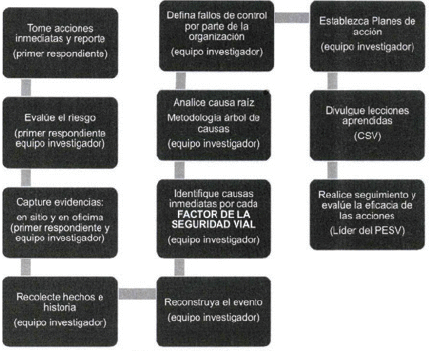 Fuente: resolución 4595 de 120722Paso 14 vías seguras administradas por la organización.La organización tiene un parqueadero en el cual hay aproximadamente 80 metros por donde ocasionalmente circulan vehículos externos (transporte de ropa hospitalaria, recolección de residuos, carro fúnebre, entrega de insumos) la cual tiene señalización de área de parqueo (vehículos de la institución y ciclas de trabajadores (máximo 6), tanque de agua potable y punto de encuentro; en esta área no han ocurrido siniestros viales. Tiene pendiente demarcar el aérea peatonal. se realiza inspección anualPaso 15 planificación de desplazamientos laborales.la planificación de desplazamientos laborales en su mayoría son Transportes asistenciales para los cuales el sitio de destino es coordinado por el grupo administrativo de referencia, una vez se tiene autorizado el traslado se informa al conductor y el auxiliar de enfermería quien registra el viaje programado en el software  histosoft, este lo complementa el guardia de seguridad quien registra la tripulación, el kilometraje. El conductor informa a grupo de conductores a través de wp o llamada la salida para que ingrese a disponibilidad el compañero.En la inducción a conductores se explican las rutas frecuentes con los puntos críticos de siniestralidad vial, riesgos en ruta, riesgos de sitios en el origen o en el destino. Paso 16 inspección de vehículos y equipos.Se realiza inspección preoperacional diaria de vehículos, el responsable es el conductor que inicia turno de 6 am. Quien revisa todos los vehículos de transporte asistencial y aplica la lista de chequeo registrando hallazgos y responsable.  Los administrativos están asignados a un solo conductor quien es el responsable de diligenciar los formatos.Cuando en la inspección preoperacional o en el recorrido se detecta alguna novedad, se reporta al grupo de WhatsApp, y se realiza la solicitud a través del histosoft. El coordinador de transporte es el responsable de verificar la realización de una inspección preoperacional, de recoger las respectivas inspecciones,  de la custodia, las cuales son escaneadas y enviadas al líder de seguridad salud en el trabajo, gestiona los mantenimientos preventivos y correctivos los cuales quedan registrados en histosoft.posteriores a cada recorrido el conductor deja lavado el vehículo y si tiene novedades la reporta inmediatamente o al día siguiente en el grupo de WhatsApp.los equipos biomédicos están bajo la responsabilidad de un auxiliar de enfermería además en cada recorrido deben verificar su funcionamiento antes y al terminar el recorrido. sí tienen alguna novedad de un informarla a la jefe de urgencias de ingeniero biomédico.Paso 17 mantenimiento y control de vehículos.El coordinador de transporte programa en histosoft el mantenimiento preventivo para vehículos, y realiza cada 6 meses un diagnóstico técnico mecánico en una empresa reconocida. Con la inspección preoperacional, los reportes de condiciones inseguras y el diagnostico técnico mecánico se proyectan los mantenimientos correctivos. La hoja de vida de cada vehículo es actualizada por coordinador de transporte a través del software institucional.Paso 18 gestión del cambio y gestión de contratistas.(Aplica para el nivel Estándar y Avanzado)Mensualmente se realiza el análisis de los traslados asistenciales para detectar cambios en ruta. En el comité se analizará si se implementan nuevas tecnologías y la proyección de compra de vehículos. Si hay un traslado cuyo recorrido sea mayor a lo esperado se programará la salida y se analizara la necesidad de descanso de la tripulación en el sitio de entrega del paciente, para prevenir riesgos generados por fatiga del conductor y sus consecuencias.En la Gestión de Contratistas, se proyectará incluir la responsabilidad que tienen en sensibilizar a los colaboradores sobre la importancia de una cultura de seguridad vial.La empresa que tenga el proceso de conductores debe diseñar e implementar el PESV.Los interventores de cada proceso serán responsables de supervisar el cumplimiento de las obligaciones en seguridad vial establecidas a cada empresa.Paso 19 Archivo y retención documental.La organización tiene un departamento de calidad y archivo, a quienes se les presentan los documentos proyectados por los diferentes actores especialmente coordinador de transporte y el comité de seguridad vial, lo cual favorece el control documental y con ellos se proyecta el tiempo de retención de cada documento y registro. asegurando su identificación, legibilidad, accesibilidad y protección contra daños o perdida, los cuales deben almacenarse al menos por cinco (5) años, salvo si hay una norma especial o el vehículo tiene un proen contrario; excepto los registros de las inspecciones preoperacionales que deben ser almacenados por un (1) año.En el manejo de datos personales, se debe tener en cuenta la Ley 1581 de 2012 "Por la cual se dictan disposiciones generales para la protección de datos personales".Fase 3. Seguimiento por la OrganizaciónEn la fase de seguimiento al PESV el CSV analiza y evalúa trimestralmente las estadísticas, los resultados de la medición de los indicadores y las auditorias.Paso 20 Indicadores y reporte de autogestión.La organización llevara los indicadores que le permitan realizar seguimiento, medición, análisis y evaluación en la gestión de la seguridad vial, los cuales están relacionados con la planificación, implementación, seguimiento y mejora del PESV y en la verificación del impacto y resultados de las acciones y estrategias definidas en el Paso 9. Plan anual de trabajo.  Los datos de las variables a medir, los resultados de la medición de estos indicadores y su cumplimiento deben ser analizados y evaluados por el comité de seguridad vial. Los indicadores mínimos que deben llevar registro, medición y análisis son los planteados en la resolución guía del pesv.Para este año se planteó iniciar  con los indicadores de gestión progresivamente, que inicialmente se llevarán indicador de tasa de siniestro vial, indicador de cumplimiento de las inspecciones preoperacional, y se analizará el indicador de prevención de la fatiga Analizando el porcentaje de exceso de jornadas laborales.Paso 21 Registro y análisis estadístico de los siniestros viales.Anualmente se realizará un consolidado de los siniestros viales presentados del análisis de las causas y las acciones preventivas que se pueden implantar.Paso 22 auditoría anual.Se plantea realizar una auditoría interna anual con el apoyo del área de calidad y control interno.Fase 4. Mejora Continua del PESVEn esta fase la organización demuestra la mejora del PESV con la implementación de los planes de acción para lograr altos estándares de seguridad vial.Paso 23 Mejora continua toma acciones preventivas y correctivas.La mejora continua se evidenciará con la implementación del plan estratégico de seguridad vial, con el seguimiento de los indicadores de gestión, con el análisis realizado en cada reunión del comité y con el análisis de las auditorías realizadas tanto internas como externas.Paso 24 Mecanismos de comunicación y participación.Las actividades del PESV Deben ser comunicados a todos los niveles y de manera multidireccional, de manera ascendente y descendente. Inicia con comunicación directa o a través de los grupos de wp a coordinador de transporte, quien programa actividades en hitosoft. También envía información a alta dirección a través de correos electrónicos.    se genera retroalimentación o propuestas de mejora a conductores. La comunicación será a través de un boletín informativo, o de momentos de verdad, la retroalimentación puede darse en reuniones con los colaboradores o directamente con integrantes del CSV.A través de correo electrónico se Reciben y responden las comunicaciones internas y externas relativas al PESV.El informe de siniestralidad se dará en comité de emergencias y en el CSV. EL primero se realiza mensualmente y el segundo trimestralmente. Con lo cual se espera sensibilizar a los participantes y que todos promocionen acciones para fortalecer la cultura de la seguridad vial. El CSV analiza los riesgos y controles adoptados por la organización con el fin de prevenir siniestros viales.Capítulo II. Metodología para verificación de la implementación del PESVEl Ministerio de Trabajo verificará el PESV en todo tipo de organización cuya misionalidad no sea la prestación del servicio de transporte y realizará la verificación del SG-SST.La contraloría realiza seguimiento a los planes de trabajo de las instituciones solicitando avance de actividades y comparándola con la proyección a inicio de año.La secretaria de salud en los estándares de habilitación hace seguimiento a factor humano en relación a soportes de hoja de vida y verifica el estado y los insumos de los vehículos de transporte asistencial.La verificación se basa en evaluar el cumplimiento de los requisitos establecidos en los 24 pasos, especialmente a partir de los Indicadores y reporte de autogestión PESV La lista de verificación está propuesta en el decreto 40595 de 2022.HISTORIA DE LAS VERSIONESDOCUMENTOS RELACIONADOSResolución 04595 del 12 de julio 2022, la cual deroga Resolución 1565 de 2014 Guía elaboración PESV NORMA, LEY, RESOLUCIONDESCRIPCIONRESOLUCIÓN 7495 DE 2020Deroga la Resolución 1231 de 2016 la cual reglamento el documento guía para evaluar los Planes Estratégicos de Seguridad Vial PESV-Expedida por el Ministerio de TransporteRESOLUCIÓN 0093 DEL 11 DE FEBRERO DE 2019Por la cual se delegan unas funciones, se conforman unos comités y se dictan unas disposiciones relativas a la Administración yManejo del Parque Automotor del Departamento Administrativo de la Presidenciade la República”, expedida por el DAPRE y lanorma que la modifique y/o adicione.LEY 2106 DE 2019Modificó el artículo 12 de la Ley 1503 de 2011, indica que toda organización debe diseñar e implementar un Plan Estratégico de SeguridadVial (PESV)LEY 1952 DEL 28 DE ENERO DE 2019Por medio de la cual se expide el código general disciplinario se derogan la ley 734 de 2002 y algunas disposiciones de la ley 1474 de 2011, relacionadas con el derecho disciplinario”, expedida por el Congreso de la República y la norma que la modifique y/o adicioneDECRETO 2106 DE 2019Por la cual se dictan las normas para simplificar, suprimir y reformar tramites, procesos y procedimientos innecesarios existentes en la administración PúblicaArticulo 10: Diseño, implementación y verificación del plan estratégico de seguridad vial. Modifica el artículo 12 de la ley 1503 de 2011. ￼En ningún momento el Plan Estratégico de Seguridad Vial requiera aval para su implementación.RESOLUCION 1487 DE 2018Define los procesos y metodologías de evaluación para los exámenes teórico y prácticos para la obtención de la licencia deconducción.RESOLUCIÓN 1565 DE 2014Por la cual se expide la Guía metodológica para la elaboración del Plan Estratégico de Seguridad Vial hasta tanto se expida la nueva metodología para el diseño, implementación y verificación de los Planes Estratégicos de Seguridad Vial en función del tamaño y misionalidad, según lo dispuesto en el precitado artículo 110 del Decreto - Ley 2106 de 2019.CIRCULAR 0014 DE 15 DE JULIO DE 2014Control	de	Infracciones	de	Conductores, expedida por la Superintendencia de Puertos yTransporte.RESOLUCIÓN 315 DEL 06 DE FEBRERO DE 2013Por la cual se adoptan medidas para garantizarla seguridad en el transporte público terrestre automotor y se dictan otras disposiciones”,DECRETO 2851 DEL 06 DE DICIEMBRE 2013Por la cual se reglamentan los artículos 3°, 4°, 5°, 6°, 7°, 9º, 10, 12, 13, 18 y 19 de la Ley 1503de 2011 y se dictan otras disposiciones” y la norma que lo modifique y/o adicione.LEY 1503 DEL 29 DE DICIEMBRE DE 2011Por la cual se promueve la formación de hábitos, comportamientos y conductas seguros en la vía y se dictan otras disposiciones” y la norma que lo modifique, adiciones oreglamente.LEY 1383 DEL 16 DE MARZO DE 2010Por la cual se reforma la ley 769 de 2002 - código nacional de tránsito, y se dictan otras disposiciones” y la norma que lo modifique,adiciones o reglamente.LEY 769 DEL 06 DE AGOSTO DE 2002Por la cual se expide el Código Nacional de Tránsito Terrestre y se dictan otras disposiciones” y la norma que lo modifique,adiciones o reglamente.resolución 20223040040595 12/7/2022Adopta metodología para diseño, implementación y verificación de PESVresolución 038    4/5/2022Conforma el comité Seguridad Vial PESVresolución 039    4/5/2022Política de Seguridad Vial PESVPlaca de vehículo TipoNo. Siniestros 2022OSF 154OSA-995OSB-013OFK-3981OHK-419OSB-140OSF-1741Consolidado trimestral de km realizados por ambulancia HMB en el año 2022. Consolidado trimestral de km realizados por ambulancia HMB en el año 2022. Consolidado trimestral de km realizados por ambulancia HMB en el año 2022. Consolidado trimestral de km realizados por ambulancia HMB en el año 2022. Consolidado trimestral de km realizados por ambulancia HMB en el año 2022. Consolidado trimestral de km realizados por ambulancia HMB en el año 2022. Consolidado trimestral de km realizados por ambulancia HMB en el año 2022. 12,034Total Total kmkmkmkmkm%OSF 1541424412863147162324205513,5OSA-9957234861823060181585,8OSB-013148531450820609172646723421,6OFK-3981709114286065093788612,2OHK-41976441524219561187456119219,6OSB-1400702214223139393518411,3OSF-1742530494770149754975616,0ZCR46400,0OSF 15600,0Total86370820167141571664311465100Numero de traslados asistenciales del Hospital Regional Manuela Beltrán Socorro clasificados por conductor en el segundo semestre del año 2022 y numero de traslados dobles el mismo día a destino más frecuente Bucaramanga. El cual tiene en promedio duración 6 horas.Numero de traslados asistenciales del Hospital Regional Manuela Beltrán Socorro clasificados por conductor en el segundo semestre del año 2022 y numero de traslados dobles el mismo día a destino más frecuente Bucaramanga. El cual tiene en promedio duración 6 horas.Numero de traslados asistenciales del Hospital Regional Manuela Beltrán Socorro clasificados por conductor en el segundo semestre del año 2022 y numero de traslados dobles el mismo día a destino más frecuente Bucaramanga. El cual tiene en promedio duración 6 horas.Numero de traslados asistenciales del Hospital Regional Manuela Beltrán Socorro clasificados por conductor en el segundo semestre del año 2022 y numero de traslados dobles el mismo día a destino más frecuente Bucaramanga. El cual tiene en promedio duración 6 horas.Numero de traslados asistenciales del Hospital Regional Manuela Beltrán Socorro clasificados por conductor en el segundo semestre del año 2022 y numero de traslados dobles el mismo día a destino más frecuente Bucaramanga. El cual tiene en promedio duración 6 horas.Numero de traslados asistenciales del Hospital Regional Manuela Beltrán Socorro clasificados por conductor en el segundo semestre del año 2022 y numero de traslados dobles el mismo día a destino más frecuente Bucaramanga. El cual tiene en promedio duración 6 horas.Numero de traslados asistenciales del Hospital Regional Manuela Beltrán Socorro clasificados por conductor en el segundo semestre del año 2022 y numero de traslados dobles el mismo día a destino más frecuente Bucaramanga. El cual tiene en promedio duración 6 horas.Numero de traslados asistenciales del Hospital Regional Manuela Beltrán Socorro clasificados por conductor en el segundo semestre del año 2022 y numero de traslados dobles el mismo día a destino más frecuente Bucaramanga. El cual tiene en promedio duración 6 horas.Numero de traslados asistenciales del Hospital Regional Manuela Beltrán Socorro clasificados por conductor en el segundo semestre del año 2022 y numero de traslados dobles el mismo día a destino más frecuente Bucaramanga. El cual tiene en promedio duración 6 horas.Numero de traslados asistenciales del Hospital Regional Manuela Beltrán Socorro clasificados por conductor en el segundo semestre del año 2022 y numero de traslados dobles el mismo día a destino más frecuente Bucaramanga. El cual tiene en promedio duración 6 horas.Numero de traslados asistenciales del Hospital Regional Manuela Beltrán Socorro clasificados por conductor en el segundo semestre del año 2022 y numero de traslados dobles el mismo día a destino más frecuente Bucaramanga. El cual tiene en promedio duración 6 horas.Numero de traslados asistenciales del Hospital Regional Manuela Beltrán Socorro clasificados por conductor en el segundo semestre del año 2022 y numero de traslados dobles el mismo día a destino más frecuente Bucaramanga. El cual tiene en promedio duración 6 horas.Numero de traslados asistenciales del Hospital Regional Manuela Beltrán Socorro clasificados por conductor en el segundo semestre del año 2022 y numero de traslados dobles el mismo día a destino más frecuente Bucaramanga. El cual tiene en promedio duración 6 horas.Numero de traslados asistenciales del Hospital Regional Manuela Beltrán Socorro clasificados por conductor en el segundo semestre del año 2022 y numero de traslados dobles el mismo día a destino más frecuente Bucaramanga. El cual tiene en promedio duración 6 horas.Numero de traslados asistenciales del Hospital Regional Manuela Beltrán Socorro clasificados por conductor en el segundo semestre del año 2022 y numero de traslados dobles el mismo día a destino más frecuente Bucaramanga. El cual tiene en promedio duración 6 horas.JulioJulioAgostoAgostoseptiembreseptiembreoctubre octubre noviembrenoviembrediciembrediciembreTotalTotalCONDUCTORES Total2V/BTotal2V/BTotal2V/BTotal2V/BTotal2V/BTotal2V/BTotal2V/BANGEL DE JESUS RINCON NIÑO26226420120127326414515ARNULFO - NIÑO MARTINEZ22320320121223227513316FABIO ANDRES BARRERA ARIAS29622323221224219113816PABLO ENRRIQUE PORRAS CRUZ28319322224334525315219SEBASTIAN - RUEDA GUEVARA21128426321329425515020,0SALUSTIANO RUEDA ARDILA2350ANDRES - MARTINEZ DEL TORO000216090Total1021392139188910111131021458771,0Versión #Descripción del cambioAprobadoFecha1ElaboraciónSeguridad y Salud En el trabajo.14 de septiembre del 20221ElaboraciónSeguridad y Salud En el trabajo.30 de enero del 2023